от «28» 06 2019 г.						                                            № 822Рассмотрев заявление директора общества с ограниченной ответственностью «Восточная Сибирская компания» (далее – ООО «ВСК») Захарова Константина Владимировича, действующего на основании Устава,          о принятии решения о подготовке проекта планировки с проектом межевания территории, предназначенной для строительства линейного объекта «Электроснабжение ближней приводной радиостанции (БПРМ) в г. Мирном Мирнинского района РС (Я)», в целях обеспечения устойчивого развития территорий, определения местоположения границ образуемых и изменяемых земельных участков, в соответствии с главой 5 Градостроительного кодекса РФ, ст. 14 Федерального закона от 06.10.2003 № 131-ФЗ «Об общих принципах организации местного самоуправления в Российской Федерации», Уставом        МО «Город Мирный», городская Администрация постановляет:1. Принять решение о подготовке проекта планировки с проектом межевания территории, предназначенной для строительства линейного объекта «Электроснабжение ближней приводной радиостанции (БПРМ) в г. Мирном Мирнинского района РС (Я)» за счет средств ООО «ВСК». 2. Управлению архитектуры и градостроительства (Ашихмина Н.М.) обеспечить координацию работ по подготовке проекта планировки с проектом межевания территории, предназначенной для строительства линейного объекта.  3. Опубликовать настоящее Постановление в порядке, установленном Уставом МО «Город Мирный». 4. Контроль исполнения настоящего Постановления оставляю за собой. И.о. Главы города                                                                                  С.Ю. МедведьАДМИНИСТРАЦИЯМУНИЦИПАЛЬНОГО ОБРАЗОВАНИЯ«Город Мирный»МИРНИНСКОГО РАЙОНАПОСТАНОВЛЕНИЕ 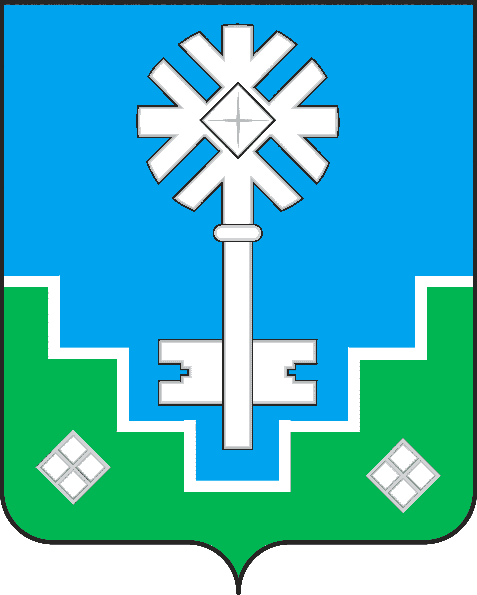 МИИРИНЭЙ ОРОЙУОНУН«Мииринэй куорат»МУНИЦИПАЛЬНАЙ ТЭРИЛЛИИ ДЬАhАЛТАТАУУРААХО принятии решения о подготовке проекта планировки с проектом межевания территории, предназначенной для строительства линейного объекта «Электроснабжение ближней приводной радиостанции (БПРМ) в г. Мирном Мирнинского района РС (Я)»